Начальникамрайонних управліньагропромислового розвиткуДержавному інспекторуКерівникам агроформуваньСИГНАЛІЗАЦІЙНЕ ПОВІДОМЛЕННЯПогодні умови осені сприяють розмноженю та поширеню осінньої популяції мишоподібних гризунів. Посіви озимих зернових, ріпаку, багаторічних трав заселяє звичайна полівка, яка найбільш плодюча серед гризунів. Вибіркові обстеження посівів показали, що середня чисельність становить:на посівах озимої пшениці – від поодиноких нір до 1 жилої колонії га;на посівах озимого ріпаку-від поодиноких нір до 2 жилих колонії га;на посівах багаторічних трав до 5 жилих колонії га;на неорних землях  - до 4 жилих колонії га;в садках- до 3 жилих колонії га.Тому необхідно провести обстеження посівів на заселення мишоподібних гризунів і вразі перевищення порогу шкідливості 3-5 жилих колонії га. застосувати родентициди згідно «Переліку пестицидів і агрохімікатів дозволених до використання в Україні» з дотриманням норм та техніки безпеки.Начальник 				         		                             В.П. Грушко  Викон. Гула Л.М.(0382)671525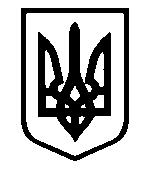 ДЕРЖАВНА СЛУЖБА УКРАЇНИ З ПИТАНЬ БЕЗПЕЧНОСТІ ХАРЧОВИХ ПРОДУКТІВ ТА ЗАХИСТУ СПОЖИВАЧІВДЕРЖАВНА СЛУЖБА УКРАЇНИ З ПИТАНЬ БЕЗПЕЧНОСТІ ХАРЧОВИХ ПРОДУКТІВ ТА ЗАХИСТУ СПОЖИВАЧІВДЕРЖАВНА СЛУЖБА УКРАЇНИ З ПИТАНЬ БЕЗПЕЧНОСТІ ХАРЧОВИХ ПРОДУКТІВ ТА ЗАХИСТУ СПОЖИВАЧІВДЕРЖАВНА СЛУЖБА УКРАЇНИ З ПИТАНЬ БЕЗПЕЧНОСТІ ХАРЧОВИХ ПРОДУКТІВ ТА ЗАХИСТУ СПОЖИВАЧІВДЕРЖАВНА СЛУЖБА УКРАЇНИ З ПИТАНЬ БЕЗПЕЧНОСТІ ХАРЧОВИХ ПРОДУКТІВ ТА ЗАХИСТУ СПОЖИВАЧІВДЕРЖАВНА СЛУЖБА УКРАЇНИ З ПИТАНЬ БЕЗПЕЧНОСТІ ХАРЧОВИХ ПРОДУКТІВ ТА ЗАХИСТУ СПОЖИВАЧІВГОЛОВНЕ УПРАВЛІННЯ ДЕРЖПРОДСПОЖИВСЛУЖБИ В ХМЕЛЬНИЦЬКІЙ ОБЛАСТІГОЛОВНЕ УПРАВЛІННЯ ДЕРЖПРОДСПОЖИВСЛУЖБИ В ХМЕЛЬНИЦЬКІЙ ОБЛАСТІГОЛОВНЕ УПРАВЛІННЯ ДЕРЖПРОДСПОЖИВСЛУЖБИ В ХМЕЛЬНИЦЬКІЙ ОБЛАСТІГОЛОВНЕ УПРАВЛІННЯ ДЕРЖПРОДСПОЖИВСЛУЖБИ В ХМЕЛЬНИЦЬКІЙ ОБЛАСТІГОЛОВНЕ УПРАВЛІННЯ ДЕРЖПРОДСПОЖИВСЛУЖБИ В ХМЕЛЬНИЦЬКІЙ ОБЛАСТІГОЛОВНЕ УПРАВЛІННЯ ДЕРЖПРОДСПОЖИВСЛУЖБИ В ХМЕЛЬНИЦЬКІЙ ОБЛАСТІвул. Шевченка, 53, м. Хмельницький, 29001, тел./факс 65-07-34, код ЄДРПОУ 40358308, e-mail: info@consumerhm.gov.uaвул. Шевченка, 53, м. Хмельницький, 29001, тел./факс 65-07-34, код ЄДРПОУ 40358308, e-mail: info@consumerhm.gov.uaвул. Шевченка, 53, м. Хмельницький, 29001, тел./факс 65-07-34, код ЄДРПОУ 40358308, e-mail: info@consumerhm.gov.uaвул. Шевченка, 53, м. Хмельницький, 29001, тел./факс 65-07-34, код ЄДРПОУ 40358308, e-mail: info@consumerhm.gov.uaвул. Шевченка, 53, м. Хмельницький, 29001, тел./факс 65-07-34, код ЄДРПОУ 40358308, e-mail: info@consumerhm.gov.uaвул. Шевченка, 53, м. Хмельницький, 29001, тел./факс 65-07-34, код ЄДРПОУ 40358308, e-mail: info@consumerhm.gov.ua25.10.2017№22/05.05-21-1608